D/ Dña. ………………………………………………….. con DNI ……..................., como alumno/a del Máster Universitario en Investigación en Medicina Clínica y miembro de la Sociedad Española de Alergología e Inmunología Clínica (SEAIC).  SOLICITA:  La ayuda de media matricula del Máster pare el curso ……………, en la convocatoria de Ayudas a la Formación curso…………, de la Cátedra de Alergia.Requisitos para enviar:Ser alumno del Máster de Investigación en Medicina Clínica y haber pagado la matricula completa de 1 curso. Adjuntar resguardo.Se miembro de la SEAIC. Adjuntar certificadoAdjuntar CV.En ……………… a …… de …………. de 20……….Fdo. ………………………..Enviar todos los documentos a Secretaría Máster Medicina Clínica secretaria_master_medclin@goumh.umh.esEsta documentación pertenece a la Cátedra de Alergia, quedando expresamente prohibida su reproducción o copia sin el permiso expreso por escrito. 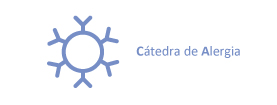 Cátedra de Alergia. UMH.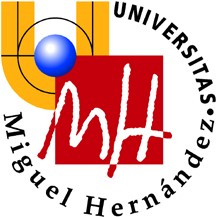 Solicitud de ayuda de Formación en el Máster de investigación en Medicina ClínicaSolicitud de ayuda de Formación en el Máster de investigación en Medicina ClínicaPágina 1 de 1 Página 1 de 1 